团队确认书打印日期：2019/12/24 14:24:41甲方昆明康辉翠湖昆明康辉翠湖联系人李艳兰联系电话1370880740213708807402乙方昆明风情国际旅游（集团）有限公司昆明风情国际旅游（集团）有限公司联系人徐广金联系电话1998763664519987636645团期编号YWL058L191228AYWL058L191228A产品名称文莱3晚5日游文莱3晚5日游文莱3晚5日游文莱3晚5日游发团日期2019-12-282019-12-28回团日期2020-01-01参团人数4(3大1婴)4(3大1婴)费用明细费用明细费用明细费用明细费用明细费用明细费用明细费用明细序号项目项目数量单价小计备注备注1成人成人36779.0020337.002单房差单房差12000.002000.003升级一晚帝国主楼升级一晚帝国主楼3600.001800.004婴儿婴儿11200.001200.00合计总金额：贰万伍仟叁佰叁拾柒元整总金额：贰万伍仟叁佰叁拾柒元整总金额：贰万伍仟叁佰叁拾柒元整总金额：贰万伍仟叁佰叁拾柒元整25337.0025337.0025337.00请将款项汇入我社指定账户并传汇款凭证，如向非指定或员工个人账户等汇款，不作为团款确认，且造成的损失我社概不负责；出团前须结清所有费用！请将款项汇入我社指定账户并传汇款凭证，如向非指定或员工个人账户等汇款，不作为团款确认，且造成的损失我社概不负责；出团前须结清所有费用！请将款项汇入我社指定账户并传汇款凭证，如向非指定或员工个人账户等汇款，不作为团款确认，且造成的损失我社概不负责；出团前须结清所有费用！请将款项汇入我社指定账户并传汇款凭证，如向非指定或员工个人账户等汇款，不作为团款确认，且造成的损失我社概不负责；出团前须结清所有费用！请将款项汇入我社指定账户并传汇款凭证，如向非指定或员工个人账户等汇款，不作为团款确认，且造成的损失我社概不负责；出团前须结清所有费用！请将款项汇入我社指定账户并传汇款凭证，如向非指定或员工个人账户等汇款，不作为团款确认，且造成的损失我社概不负责；出团前须结清所有费用！请将款项汇入我社指定账户并传汇款凭证，如向非指定或员工个人账户等汇款，不作为团款确认，且造成的损失我社概不负责；出团前须结清所有费用！请将款项汇入我社指定账户并传汇款凭证，如向非指定或员工个人账户等汇款，不作为团款确认，且造成的损失我社概不负责；出团前须结清所有费用！账户信息账户信息账户信息账户信息账户信息账户信息账户信息账户信息中国农业银行云南省分行营业部双龙支行永安路支行中国农业银行云南省分行营业部双龙支行永安路支行中国农业银行云南省分行营业部双龙支行永安路支行黄恭黄恭622848086033306551162284808603330655116228480860333065511中国建设银行股份有限公司昆明佳华广场支行中国建设银行股份有限公司昆明佳华广场支行中国建设银行股份有限公司昆明佳华广场支行黄恭黄恭622707775013121362270777501312136227077750131213中国工商银行昆明市银通支行中国工商银行昆明市银通支行中国工商银行昆明市银通支行黄恭黄恭622208250200995763062220825020099576306222082502009957630上海浦东发展银行昆明分行白龙路支行上海浦东发展银行昆明分行白龙路支行上海浦东发展银行昆明分行白龙路支行昆明风情国际旅游（集团）有限公司昆明风情国际旅游（集团）有限公司780301548000041127803015480000411278030154800004112支付宝支付宝支付宝何洪波何洪波137638867281376388672813763886728微信微信微信何洪波何洪波微信微信微信行程安排行程安排行程安排行程安排行程安排行程安排行程安排行程安排2019/12/28昆明--文莱(飞机)昆明--文莱(飞机)昆明--文莱(飞机)昆明--文莱(飞机)昆明--文莱(飞机)昆明--文莱(飞机)昆明--文莱(飞机)2019/12/28乘飞机飞往位于婆罗洲北部闪亮的明珠，且为亚洲首富的国家～文莱；文莱为回教国家，面积仅5765平方公里，稍大于新加坡的十倍，首都为斯里巴加湾市。身处于文莱犹如童话般的阿拉伯城堡景致，幽静安宁景象更令游客无法与其他东南亚国家联想在一起。抵达后入住酒店。乘飞机飞往位于婆罗洲北部闪亮的明珠，且为亚洲首富的国家～文莱；文莱为回教国家，面积仅5765平方公里，稍大于新加坡的十倍，首都为斯里巴加湾市。身处于文莱犹如童话般的阿拉伯城堡景致，幽静安宁景象更令游客无法与其他东南亚国家联想在一起。抵达后入住酒店。乘飞机飞往位于婆罗洲北部闪亮的明珠，且为亚洲首富的国家～文莱；文莱为回教国家，面积仅5765平方公里，稍大于新加坡的十倍，首都为斯里巴加湾市。身处于文莱犹如童话般的阿拉伯城堡景致，幽静安宁景象更令游客无法与其他东南亚国家联想在一起。抵达后入住酒店。乘飞机飞往位于婆罗洲北部闪亮的明珠，且为亚洲首富的国家～文莱；文莱为回教国家，面积仅5765平方公里，稍大于新加坡的十倍，首都为斯里巴加湾市。身处于文莱犹如童话般的阿拉伯城堡景致，幽静安宁景象更令游客无法与其他东南亚国家联想在一起。抵达后入住酒店。乘飞机飞往位于婆罗洲北部闪亮的明珠，且为亚洲首富的国家～文莱；文莱为回教国家，面积仅5765平方公里，稍大于新加坡的十倍，首都为斯里巴加湾市。身处于文莱犹如童话般的阿拉伯城堡景致，幽静安宁景象更令游客无法与其他东南亚国家联想在一起。抵达后入住酒店。乘飞机飞往位于婆罗洲北部闪亮的明珠，且为亚洲首富的国家～文莱；文莱为回教国家，面积仅5765平方公里，稍大于新加坡的十倍，首都为斯里巴加湾市。身处于文莱犹如童话般的阿拉伯城堡景致，幽静安宁景象更令游客无法与其他东南亚国家联想在一起。抵达后入住酒店。乘飞机飞往位于婆罗洲北部闪亮的明珠，且为亚洲首富的国家～文莱；文莱为回教国家，面积仅5765平方公里，稍大于新加坡的十倍，首都为斯里巴加湾市。身处于文莱犹如童话般的阿拉伯城堡景致，幽静安宁景象更令游客无法与其他东南亚国家联想在一起。抵达后入住酒店。2019/12/28早餐：不含；午餐：不含；晚餐：不含；住宿：文莱四星酒店早餐：不含；午餐：不含；晚餐：不含；住宿：文莱四星酒店早餐：不含；午餐：不含；晚餐：不含；住宿：文莱四星酒店早餐：不含；午餐：不含；晚餐：不含；住宿：文莱四星酒店早餐：不含；午餐：不含；晚餐：不含；住宿：文莱四星酒店早餐：不含；午餐：不含；晚餐：不含；住宿：文莱四星酒店早餐：不含；午餐：不含；晚餐：不含；住宿：文莱四星酒店2019/12/29杰米清真寺--苏丹纪念馆--追寻吴尊之足迹(巴士)杰米清真寺--苏丹纪念馆--追寻吴尊之足迹(巴士)杰米清真寺--苏丹纪念馆--追寻吴尊之足迹(巴士)杰米清真寺--苏丹纪念馆--追寻吴尊之足迹(巴士)杰米清真寺--苏丹纪念馆--追寻吴尊之足迹(巴士)杰米清真寺--苏丹纪念馆--追寻吴尊之足迹(巴士)杰米清真寺--苏丹纪念馆--追寻吴尊之足迹(巴士)2019/12/29-酒店自助早餐-乘车前往参观文莱著名【杰米清真寺】（逢周四、五，此清真寺关闭，只能外观约15分钟），它是文莱第29任—现任苏丹于上世纪90年代建造的.其外观圆塔由29个大小不一的24K纯金打造的圆型金顶组成。整座清真寺建筑用料全部从国外进口,极其考究,到处都散发着具有浓郁文莱特色的伊斯兰气息。为求尊重当地回教条规，女性入内参观时需外罩一件免费提供的黑色长袍，男性可免除，男性如穿短裤也需穿长袍。-之后乘车前往华丽壮观的皇宫外苑(不入内)前往【苏丹纪念馆】（注：如遇重大节日如国庆将关闭改门口拍照10分钟），馆內陈列文莱的历史古迹文物及苏丹皇后与王妃在庆典中穿著的衣饰与白皇冠、皇宫缩影模型和照片等。-最后带领您【追寻吴尊之足迹】：看看他的母校—文莱中华中学（外观不入内），途径吴尊在文莱的家，参观KIULAP馆，1号馆FITNESSZONE健身房（外观不入内）。-酒店自助早餐-乘车前往参观文莱著名【杰米清真寺】（逢周四、五，此清真寺关闭，只能外观约15分钟），它是文莱第29任—现任苏丹于上世纪90年代建造的.其外观圆塔由29个大小不一的24K纯金打造的圆型金顶组成。整座清真寺建筑用料全部从国外进口,极其考究,到处都散发着具有浓郁文莱特色的伊斯兰气息。为求尊重当地回教条规，女性入内参观时需外罩一件免费提供的黑色长袍，男性可免除，男性如穿短裤也需穿长袍。-之后乘车前往华丽壮观的皇宫外苑(不入内)前往【苏丹纪念馆】（注：如遇重大节日如国庆将关闭改门口拍照10分钟），馆內陈列文莱的历史古迹文物及苏丹皇后与王妃在庆典中穿著的衣饰与白皇冠、皇宫缩影模型和照片等。-最后带领您【追寻吴尊之足迹】：看看他的母校—文莱中华中学（外观不入内），途径吴尊在文莱的家，参观KIULAP馆，1号馆FITNESSZONE健身房（外观不入内）。-酒店自助早餐-乘车前往参观文莱著名【杰米清真寺】（逢周四、五，此清真寺关闭，只能外观约15分钟），它是文莱第29任—现任苏丹于上世纪90年代建造的.其外观圆塔由29个大小不一的24K纯金打造的圆型金顶组成。整座清真寺建筑用料全部从国外进口,极其考究,到处都散发着具有浓郁文莱特色的伊斯兰气息。为求尊重当地回教条规，女性入内参观时需外罩一件免费提供的黑色长袍，男性可免除，男性如穿短裤也需穿长袍。-之后乘车前往华丽壮观的皇宫外苑(不入内)前往【苏丹纪念馆】（注：如遇重大节日如国庆将关闭改门口拍照10分钟），馆內陈列文莱的历史古迹文物及苏丹皇后与王妃在庆典中穿著的衣饰与白皇冠、皇宫缩影模型和照片等。-最后带领您【追寻吴尊之足迹】：看看他的母校—文莱中华中学（外观不入内），途径吴尊在文莱的家，参观KIULAP馆，1号馆FITNESSZONE健身房（外观不入内）。-酒店自助早餐-乘车前往参观文莱著名【杰米清真寺】（逢周四、五，此清真寺关闭，只能外观约15分钟），它是文莱第29任—现任苏丹于上世纪90年代建造的.其外观圆塔由29个大小不一的24K纯金打造的圆型金顶组成。整座清真寺建筑用料全部从国外进口,极其考究,到处都散发着具有浓郁文莱特色的伊斯兰气息。为求尊重当地回教条规，女性入内参观时需外罩一件免费提供的黑色长袍，男性可免除，男性如穿短裤也需穿长袍。-之后乘车前往华丽壮观的皇宫外苑(不入内)前往【苏丹纪念馆】（注：如遇重大节日如国庆将关闭改门口拍照10分钟），馆內陈列文莱的历史古迹文物及苏丹皇后与王妃在庆典中穿著的衣饰与白皇冠、皇宫缩影模型和照片等。-最后带领您【追寻吴尊之足迹】：看看他的母校—文莱中华中学（外观不入内），途径吴尊在文莱的家，参观KIULAP馆，1号馆FITNESSZONE健身房（外观不入内）。-酒店自助早餐-乘车前往参观文莱著名【杰米清真寺】（逢周四、五，此清真寺关闭，只能外观约15分钟），它是文莱第29任—现任苏丹于上世纪90年代建造的.其外观圆塔由29个大小不一的24K纯金打造的圆型金顶组成。整座清真寺建筑用料全部从国外进口,极其考究,到处都散发着具有浓郁文莱特色的伊斯兰气息。为求尊重当地回教条规，女性入内参观时需外罩一件免费提供的黑色长袍，男性可免除，男性如穿短裤也需穿长袍。-之后乘车前往华丽壮观的皇宫外苑(不入内)前往【苏丹纪念馆】（注：如遇重大节日如国庆将关闭改门口拍照10分钟），馆內陈列文莱的历史古迹文物及苏丹皇后与王妃在庆典中穿著的衣饰与白皇冠、皇宫缩影模型和照片等。-最后带领您【追寻吴尊之足迹】：看看他的母校—文莱中华中学（外观不入内），途径吴尊在文莱的家，参观KIULAP馆，1号馆FITNESSZONE健身房（外观不入内）。-酒店自助早餐-乘车前往参观文莱著名【杰米清真寺】（逢周四、五，此清真寺关闭，只能外观约15分钟），它是文莱第29任—现任苏丹于上世纪90年代建造的.其外观圆塔由29个大小不一的24K纯金打造的圆型金顶组成。整座清真寺建筑用料全部从国外进口,极其考究,到处都散发着具有浓郁文莱特色的伊斯兰气息。为求尊重当地回教条规，女性入内参观时需外罩一件免费提供的黑色长袍，男性可免除，男性如穿短裤也需穿长袍。-之后乘车前往华丽壮观的皇宫外苑(不入内)前往【苏丹纪念馆】（注：如遇重大节日如国庆将关闭改门口拍照10分钟），馆內陈列文莱的历史古迹文物及苏丹皇后与王妃在庆典中穿著的衣饰与白皇冠、皇宫缩影模型和照片等。-最后带领您【追寻吴尊之足迹】：看看他的母校—文莱中华中学（外观不入内），途径吴尊在文莱的家，参观KIULAP馆，1号馆FITNESSZONE健身房（外观不入内）。-酒店自助早餐-乘车前往参观文莱著名【杰米清真寺】（逢周四、五，此清真寺关闭，只能外观约15分钟），它是文莱第29任—现任苏丹于上世纪90年代建造的.其外观圆塔由29个大小不一的24K纯金打造的圆型金顶组成。整座清真寺建筑用料全部从国外进口,极其考究,到处都散发着具有浓郁文莱特色的伊斯兰气息。为求尊重当地回教条规，女性入内参观时需外罩一件免费提供的黑色长袍，男性可免除，男性如穿短裤也需穿长袍。-之后乘车前往华丽壮观的皇宫外苑(不入内)前往【苏丹纪念馆】（注：如遇重大节日如国庆将关闭改门口拍照10分钟），馆內陈列文莱的历史古迹文物及苏丹皇后与王妃在庆典中穿著的衣饰与白皇冠、皇宫缩影模型和照片等。-最后带领您【追寻吴尊之足迹】：看看他的母校—文莱中华中学（外观不入内），途径吴尊在文莱的家，参观KIULAP馆，1号馆FITNESSZONE健身房（外观不入内）。2019/12/29早餐：含；午餐：含；晚餐：含；住宿：文莱四星酒店早餐：含；午餐：含；晚餐：含；住宿：文莱四星酒店早餐：含；午餐：含；晚餐：含；住宿：文莱四星酒店早餐：含；午餐：含；晚餐：含；住宿：文莱四星酒店早餐：含；午餐：含；晚餐：含；住宿：文莱四星酒店早餐：含；午餐：含；晚餐：含；住宿：文莱四星酒店早餐：含；午餐：含；晚餐：含；住宿：文莱四星酒店2019/12/30国家森林公园一日游(巴士)国家森林公园一日游(巴士)国家森林公园一日游(巴士)国家森林公园一日游(巴士)国家森林公园一日游(巴士)国家森林公园一日游(巴士)国家森林公园一日游(巴士)2019/12/30-酒店自助早餐-乘车前往淡武廊国家公园坐落在巴都阿波森林保护区，占地约50.000公顷，由于其地理形势佳，拥有丰富的生物资源。森林部大量改进设施，其自然卖点包括七公里木板路和树木路，科学家和旅客有机会深入森林，探讨丰富的生命。公园里也设有约二十公尺高的树屋与吊桥连接着，可作为自然观察之用。自顶端俯看森林全景较为困难，不过另有一些清晰的河流和山峰景色令人着迷。公园总部坐落在淡武廊河流和帕拉隆交汇处，里面设有资询中心，员工宿舍以及祈祷室。旅客的住宿就在附近，共有设备齐全的的七间宾馆和三个露营区在公园里。来此旅游的游客还可使用长舟前往公园。从酒店乘车出发到码头，转搭公共快艇，好使45分钟前往【邦卡Bangar】。抵达后，驱车30分钟前往巴当都里休息站，从那里将搭乘由当地经验丰富的摆渡人掌舵传统的伊班民族的(Temuai)长舟，往上流前进。沿途欣赏布满河床的浑圆鹅卵石，色彩缤纷的蝴蝶飞舞在树林间，这里是生物多样化的极好例证，曾有位昆虫学家在一棵树上发现了400多种的不同昆虫哦！接着前往探访瀑布（如水位在适合的条件下）。随后再次乘搭长舟回休息站梳洗、享用当地特色简餐，休息、漫步或拍照。搭快艇离开榜阿镇前往汶莱首都。-酒店自助早餐-乘车前往淡武廊国家公园坐落在巴都阿波森林保护区，占地约50.000公顷，由于其地理形势佳，拥有丰富的生物资源。森林部大量改进设施，其自然卖点包括七公里木板路和树木路，科学家和旅客有机会深入森林，探讨丰富的生命。公园里也设有约二十公尺高的树屋与吊桥连接着，可作为自然观察之用。自顶端俯看森林全景较为困难，不过另有一些清晰的河流和山峰景色令人着迷。公园总部坐落在淡武廊河流和帕拉隆交汇处，里面设有资询中心，员工宿舍以及祈祷室。旅客的住宿就在附近，共有设备齐全的的七间宾馆和三个露营区在公园里。来此旅游的游客还可使用长舟前往公园。从酒店乘车出发到码头，转搭公共快艇，好使45分钟前往【邦卡Bangar】。抵达后，驱车30分钟前往巴当都里休息站，从那里将搭乘由当地经验丰富的摆渡人掌舵传统的伊班民族的(Temuai)长舟，往上流前进。沿途欣赏布满河床的浑圆鹅卵石，色彩缤纷的蝴蝶飞舞在树林间，这里是生物多样化的极好例证，曾有位昆虫学家在一棵树上发现了400多种的不同昆虫哦！接着前往探访瀑布（如水位在适合的条件下）。随后再次乘搭长舟回休息站梳洗、享用当地特色简餐，休息、漫步或拍照。搭快艇离开榜阿镇前往汶莱首都。-酒店自助早餐-乘车前往淡武廊国家公园坐落在巴都阿波森林保护区，占地约50.000公顷，由于其地理形势佳，拥有丰富的生物资源。森林部大量改进设施，其自然卖点包括七公里木板路和树木路，科学家和旅客有机会深入森林，探讨丰富的生命。公园里也设有约二十公尺高的树屋与吊桥连接着，可作为自然观察之用。自顶端俯看森林全景较为困难，不过另有一些清晰的河流和山峰景色令人着迷。公园总部坐落在淡武廊河流和帕拉隆交汇处，里面设有资询中心，员工宿舍以及祈祷室。旅客的住宿就在附近，共有设备齐全的的七间宾馆和三个露营区在公园里。来此旅游的游客还可使用长舟前往公园。从酒店乘车出发到码头，转搭公共快艇，好使45分钟前往【邦卡Bangar】。抵达后，驱车30分钟前往巴当都里休息站，从那里将搭乘由当地经验丰富的摆渡人掌舵传统的伊班民族的(Temuai)长舟，往上流前进。沿途欣赏布满河床的浑圆鹅卵石，色彩缤纷的蝴蝶飞舞在树林间，这里是生物多样化的极好例证，曾有位昆虫学家在一棵树上发现了400多种的不同昆虫哦！接着前往探访瀑布（如水位在适合的条件下）。随后再次乘搭长舟回休息站梳洗、享用当地特色简餐，休息、漫步或拍照。搭快艇离开榜阿镇前往汶莱首都。-酒店自助早餐-乘车前往淡武廊国家公园坐落在巴都阿波森林保护区，占地约50.000公顷，由于其地理形势佳，拥有丰富的生物资源。森林部大量改进设施，其自然卖点包括七公里木板路和树木路，科学家和旅客有机会深入森林，探讨丰富的生命。公园里也设有约二十公尺高的树屋与吊桥连接着，可作为自然观察之用。自顶端俯看森林全景较为困难，不过另有一些清晰的河流和山峰景色令人着迷。公园总部坐落在淡武廊河流和帕拉隆交汇处，里面设有资询中心，员工宿舍以及祈祷室。旅客的住宿就在附近，共有设备齐全的的七间宾馆和三个露营区在公园里。来此旅游的游客还可使用长舟前往公园。从酒店乘车出发到码头，转搭公共快艇，好使45分钟前往【邦卡Bangar】。抵达后，驱车30分钟前往巴当都里休息站，从那里将搭乘由当地经验丰富的摆渡人掌舵传统的伊班民族的(Temuai)长舟，往上流前进。沿途欣赏布满河床的浑圆鹅卵石，色彩缤纷的蝴蝶飞舞在树林间，这里是生物多样化的极好例证，曾有位昆虫学家在一棵树上发现了400多种的不同昆虫哦！接着前往探访瀑布（如水位在适合的条件下）。随后再次乘搭长舟回休息站梳洗、享用当地特色简餐，休息、漫步或拍照。搭快艇离开榜阿镇前往汶莱首都。-酒店自助早餐-乘车前往淡武廊国家公园坐落在巴都阿波森林保护区，占地约50.000公顷，由于其地理形势佳，拥有丰富的生物资源。森林部大量改进设施，其自然卖点包括七公里木板路和树木路，科学家和旅客有机会深入森林，探讨丰富的生命。公园里也设有约二十公尺高的树屋与吊桥连接着，可作为自然观察之用。自顶端俯看森林全景较为困难，不过另有一些清晰的河流和山峰景色令人着迷。公园总部坐落在淡武廊河流和帕拉隆交汇处，里面设有资询中心，员工宿舍以及祈祷室。旅客的住宿就在附近，共有设备齐全的的七间宾馆和三个露营区在公园里。来此旅游的游客还可使用长舟前往公园。从酒店乘车出发到码头，转搭公共快艇，好使45分钟前往【邦卡Bangar】。抵达后，驱车30分钟前往巴当都里休息站，从那里将搭乘由当地经验丰富的摆渡人掌舵传统的伊班民族的(Temuai)长舟，往上流前进。沿途欣赏布满河床的浑圆鹅卵石，色彩缤纷的蝴蝶飞舞在树林间，这里是生物多样化的极好例证，曾有位昆虫学家在一棵树上发现了400多种的不同昆虫哦！接着前往探访瀑布（如水位在适合的条件下）。随后再次乘搭长舟回休息站梳洗、享用当地特色简餐，休息、漫步或拍照。搭快艇离开榜阿镇前往汶莱首都。-酒店自助早餐-乘车前往淡武廊国家公园坐落在巴都阿波森林保护区，占地约50.000公顷，由于其地理形势佳，拥有丰富的生物资源。森林部大量改进设施，其自然卖点包括七公里木板路和树木路，科学家和旅客有机会深入森林，探讨丰富的生命。公园里也设有约二十公尺高的树屋与吊桥连接着，可作为自然观察之用。自顶端俯看森林全景较为困难，不过另有一些清晰的河流和山峰景色令人着迷。公园总部坐落在淡武廊河流和帕拉隆交汇处，里面设有资询中心，员工宿舍以及祈祷室。旅客的住宿就在附近，共有设备齐全的的七间宾馆和三个露营区在公园里。来此旅游的游客还可使用长舟前往公园。从酒店乘车出发到码头，转搭公共快艇，好使45分钟前往【邦卡Bangar】。抵达后，驱车30分钟前往巴当都里休息站，从那里将搭乘由当地经验丰富的摆渡人掌舵传统的伊班民族的(Temuai)长舟，往上流前进。沿途欣赏布满河床的浑圆鹅卵石，色彩缤纷的蝴蝶飞舞在树林间，这里是生物多样化的极好例证，曾有位昆虫学家在一棵树上发现了400多种的不同昆虫哦！接着前往探访瀑布（如水位在适合的条件下）。随后再次乘搭长舟回休息站梳洗、享用当地特色简餐，休息、漫步或拍照。搭快艇离开榜阿镇前往汶莱首都。-酒店自助早餐-乘车前往淡武廊国家公园坐落在巴都阿波森林保护区，占地约50.000公顷，由于其地理形势佳，拥有丰富的生物资源。森林部大量改进设施，其自然卖点包括七公里木板路和树木路，科学家和旅客有机会深入森林，探讨丰富的生命。公园里也设有约二十公尺高的树屋与吊桥连接着，可作为自然观察之用。自顶端俯看森林全景较为困难，不过另有一些清晰的河流和山峰景色令人着迷。公园总部坐落在淡武廊河流和帕拉隆交汇处，里面设有资询中心，员工宿舍以及祈祷室。旅客的住宿就在附近，共有设备齐全的的七间宾馆和三个露营区在公园里。来此旅游的游客还可使用长舟前往公园。从酒店乘车出发到码头，转搭公共快艇，好使45分钟前往【邦卡Bangar】。抵达后，驱车30分钟前往巴当都里休息站，从那里将搭乘由当地经验丰富的摆渡人掌舵传统的伊班民族的(Temuai)长舟，往上流前进。沿途欣赏布满河床的浑圆鹅卵石，色彩缤纷的蝴蝶飞舞在树林间，这里是生物多样化的极好例证，曾有位昆虫学家在一棵树上发现了400多种的不同昆虫哦！接着前往探访瀑布（如水位在适合的条件下）。随后再次乘搭长舟回休息站梳洗、享用当地特色简餐，休息、漫步或拍照。搭快艇离开榜阿镇前往汶莱首都。2019/12/30早餐：含；午餐：含；晚餐：含；住宿：文莱六星帝国酒店早餐：含；午餐：含；晚餐：含；住宿：文莱六星帝国酒店早餐：含；午餐：含；晚餐：含；住宿：文莱六星帝国酒店早餐：含；午餐：含；晚餐：含；住宿：文莱六星帝国酒店早餐：含；午餐：含；晚餐：含；住宿：文莱六星帝国酒店早餐：含；午餐：含；晚餐：含；住宿：文莱六星帝国酒店早餐：含；午餐：含；晚餐：含；住宿：文莱六星帝国酒店2019/12/31海事博物馆--水上人家--红树林·寻觅长鼻猴--皇家骑马场骑士体验--吴尊贝肯庄-加东夜市(巴士)海事博物馆--水上人家--红树林·寻觅长鼻猴--皇家骑马场骑士体验--吴尊贝肯庄-加东夜市(巴士)海事博物馆--水上人家--红树林·寻觅长鼻猴--皇家骑马场骑士体验--吴尊贝肯庄-加东夜市(巴士)海事博物馆--水上人家--红树林·寻觅长鼻猴--皇家骑马场骑士体验--吴尊贝肯庄-加东夜市(巴士)海事博物馆--水上人家--红树林·寻觅长鼻猴--皇家骑马场骑士体验--吴尊贝肯庄-加东夜市(巴士)海事博物馆--水上人家--红树林·寻觅长鼻猴--皇家骑马场骑士体验--吴尊贝肯庄-加东夜市(巴士)海事博物馆--水上人家--红树林·寻觅长鼻猴--皇家骑马场骑士体验--吴尊贝肯庄-加东夜市(巴士)2019/12/31-早餐后在帝国酒店度过一个慵懒的早晨。-中午退房前往当地餐厅用餐，续而前往【海事博物馆】参观，该馆不仅仅是一个展示各项海洋文物的建筑，更是一个能够激发及提高文莱国民尤其年轻一代，强化及巩固民族文化与文明的学习与研究中心。该馆设有3个不同性质的展览厅分别为文莱海洋沉船展览厅、文莱船只展览厅及一个临时展览厅。-接着乘船前往【水上人家】，这里被葡萄牙航行家麦哲伦誉为「东方威尼斯」，身临其境地感受文莱乡村纯朴的生活，水村室内设施之完善，规模之大超乎你的想象。-后前往【红树林·寻觅长鼻猴】，开始我们的长鼻猴之旅，导游带领您畅游在红树林地带，寻觅长鼻猴的踪影，婆罗洲是全球唯一存在长鼻猴的岛屿，而且此珍贵的生物已经频临绝种，导游将向您讲解红树林与长鼻猴的生态特点。如果幸运，我们会有机会观赏到红树林中各中野生动物的纵影如各种水鸟、鳄鱼、蜥蜴、红树林的的水蛇、水獭、长鼻猴等野生动物和美丽的黄昏和数百只白鹭的归巢壮观场面。-然后来到【皇家骑马场骑士体验】，体验骑马（骑马建议穿长裤，POLO衫）。晚餐后来到【吴尊的BAKECULTURE贝肯庄】，尝尝店里首推焗烤沙爹包、仁当包，地道口味哦。-晚餐后来到加东夜市，它就像中国的庙会，你能想到的，或是想不到的；你听说过的，或是没听过的美食，都汇集在这里。旅行不光是为了看美丽的风景，体验当地原汁原味的风土人情也是一个重要而有趣的组成部分。晚上22:00前往文莱机场-早餐后在帝国酒店度过一个慵懒的早晨。-中午退房前往当地餐厅用餐，续而前往【海事博物馆】参观，该馆不仅仅是一个展示各项海洋文物的建筑，更是一个能够激发及提高文莱国民尤其年轻一代，强化及巩固民族文化与文明的学习与研究中心。该馆设有3个不同性质的展览厅分别为文莱海洋沉船展览厅、文莱船只展览厅及一个临时展览厅。-接着乘船前往【水上人家】，这里被葡萄牙航行家麦哲伦誉为「东方威尼斯」，身临其境地感受文莱乡村纯朴的生活，水村室内设施之完善，规模之大超乎你的想象。-后前往【红树林·寻觅长鼻猴】，开始我们的长鼻猴之旅，导游带领您畅游在红树林地带，寻觅长鼻猴的踪影，婆罗洲是全球唯一存在长鼻猴的岛屿，而且此珍贵的生物已经频临绝种，导游将向您讲解红树林与长鼻猴的生态特点。如果幸运，我们会有机会观赏到红树林中各中野生动物的纵影如各种水鸟、鳄鱼、蜥蜴、红树林的的水蛇、水獭、长鼻猴等野生动物和美丽的黄昏和数百只白鹭的归巢壮观场面。-然后来到【皇家骑马场骑士体验】，体验骑马（骑马建议穿长裤，POLO衫）。晚餐后来到【吴尊的BAKECULTURE贝肯庄】，尝尝店里首推焗烤沙爹包、仁当包，地道口味哦。-晚餐后来到加东夜市，它就像中国的庙会，你能想到的，或是想不到的；你听说过的，或是没听过的美食，都汇集在这里。旅行不光是为了看美丽的风景，体验当地原汁原味的风土人情也是一个重要而有趣的组成部分。晚上22:00前往文莱机场-早餐后在帝国酒店度过一个慵懒的早晨。-中午退房前往当地餐厅用餐，续而前往【海事博物馆】参观，该馆不仅仅是一个展示各项海洋文物的建筑，更是一个能够激发及提高文莱国民尤其年轻一代，强化及巩固民族文化与文明的学习与研究中心。该馆设有3个不同性质的展览厅分别为文莱海洋沉船展览厅、文莱船只展览厅及一个临时展览厅。-接着乘船前往【水上人家】，这里被葡萄牙航行家麦哲伦誉为「东方威尼斯」，身临其境地感受文莱乡村纯朴的生活，水村室内设施之完善，规模之大超乎你的想象。-后前往【红树林·寻觅长鼻猴】，开始我们的长鼻猴之旅，导游带领您畅游在红树林地带，寻觅长鼻猴的踪影，婆罗洲是全球唯一存在长鼻猴的岛屿，而且此珍贵的生物已经频临绝种，导游将向您讲解红树林与长鼻猴的生态特点。如果幸运，我们会有机会观赏到红树林中各中野生动物的纵影如各种水鸟、鳄鱼、蜥蜴、红树林的的水蛇、水獭、长鼻猴等野生动物和美丽的黄昏和数百只白鹭的归巢壮观场面。-然后来到【皇家骑马场骑士体验】，体验骑马（骑马建议穿长裤，POLO衫）。晚餐后来到【吴尊的BAKECULTURE贝肯庄】，尝尝店里首推焗烤沙爹包、仁当包，地道口味哦。-晚餐后来到加东夜市，它就像中国的庙会，你能想到的，或是想不到的；你听说过的，或是没听过的美食，都汇集在这里。旅行不光是为了看美丽的风景，体验当地原汁原味的风土人情也是一个重要而有趣的组成部分。晚上22:00前往文莱机场-早餐后在帝国酒店度过一个慵懒的早晨。-中午退房前往当地餐厅用餐，续而前往【海事博物馆】参观，该馆不仅仅是一个展示各项海洋文物的建筑，更是一个能够激发及提高文莱国民尤其年轻一代，强化及巩固民族文化与文明的学习与研究中心。该馆设有3个不同性质的展览厅分别为文莱海洋沉船展览厅、文莱船只展览厅及一个临时展览厅。-接着乘船前往【水上人家】，这里被葡萄牙航行家麦哲伦誉为「东方威尼斯」，身临其境地感受文莱乡村纯朴的生活，水村室内设施之完善，规模之大超乎你的想象。-后前往【红树林·寻觅长鼻猴】，开始我们的长鼻猴之旅，导游带领您畅游在红树林地带，寻觅长鼻猴的踪影，婆罗洲是全球唯一存在长鼻猴的岛屿，而且此珍贵的生物已经频临绝种，导游将向您讲解红树林与长鼻猴的生态特点。如果幸运，我们会有机会观赏到红树林中各中野生动物的纵影如各种水鸟、鳄鱼、蜥蜴、红树林的的水蛇、水獭、长鼻猴等野生动物和美丽的黄昏和数百只白鹭的归巢壮观场面。-然后来到【皇家骑马场骑士体验】，体验骑马（骑马建议穿长裤，POLO衫）。晚餐后来到【吴尊的BAKECULTURE贝肯庄】，尝尝店里首推焗烤沙爹包、仁当包，地道口味哦。-晚餐后来到加东夜市，它就像中国的庙会，你能想到的，或是想不到的；你听说过的，或是没听过的美食，都汇集在这里。旅行不光是为了看美丽的风景，体验当地原汁原味的风土人情也是一个重要而有趣的组成部分。晚上22:00前往文莱机场-早餐后在帝国酒店度过一个慵懒的早晨。-中午退房前往当地餐厅用餐，续而前往【海事博物馆】参观，该馆不仅仅是一个展示各项海洋文物的建筑，更是一个能够激发及提高文莱国民尤其年轻一代，强化及巩固民族文化与文明的学习与研究中心。该馆设有3个不同性质的展览厅分别为文莱海洋沉船展览厅、文莱船只展览厅及一个临时展览厅。-接着乘船前往【水上人家】，这里被葡萄牙航行家麦哲伦誉为「东方威尼斯」，身临其境地感受文莱乡村纯朴的生活，水村室内设施之完善，规模之大超乎你的想象。-后前往【红树林·寻觅长鼻猴】，开始我们的长鼻猴之旅，导游带领您畅游在红树林地带，寻觅长鼻猴的踪影，婆罗洲是全球唯一存在长鼻猴的岛屿，而且此珍贵的生物已经频临绝种，导游将向您讲解红树林与长鼻猴的生态特点。如果幸运，我们会有机会观赏到红树林中各中野生动物的纵影如各种水鸟、鳄鱼、蜥蜴、红树林的的水蛇、水獭、长鼻猴等野生动物和美丽的黄昏和数百只白鹭的归巢壮观场面。-然后来到【皇家骑马场骑士体验】，体验骑马（骑马建议穿长裤，POLO衫）。晚餐后来到【吴尊的BAKECULTURE贝肯庄】，尝尝店里首推焗烤沙爹包、仁当包，地道口味哦。-晚餐后来到加东夜市，它就像中国的庙会，你能想到的，或是想不到的；你听说过的，或是没听过的美食，都汇集在这里。旅行不光是为了看美丽的风景，体验当地原汁原味的风土人情也是一个重要而有趣的组成部分。晚上22:00前往文莱机场-早餐后在帝国酒店度过一个慵懒的早晨。-中午退房前往当地餐厅用餐，续而前往【海事博物馆】参观，该馆不仅仅是一个展示各项海洋文物的建筑，更是一个能够激发及提高文莱国民尤其年轻一代，强化及巩固民族文化与文明的学习与研究中心。该馆设有3个不同性质的展览厅分别为文莱海洋沉船展览厅、文莱船只展览厅及一个临时展览厅。-接着乘船前往【水上人家】，这里被葡萄牙航行家麦哲伦誉为「东方威尼斯」，身临其境地感受文莱乡村纯朴的生活，水村室内设施之完善，规模之大超乎你的想象。-后前往【红树林·寻觅长鼻猴】，开始我们的长鼻猴之旅，导游带领您畅游在红树林地带，寻觅长鼻猴的踪影，婆罗洲是全球唯一存在长鼻猴的岛屿，而且此珍贵的生物已经频临绝种，导游将向您讲解红树林与长鼻猴的生态特点。如果幸运，我们会有机会观赏到红树林中各中野生动物的纵影如各种水鸟、鳄鱼、蜥蜴、红树林的的水蛇、水獭、长鼻猴等野生动物和美丽的黄昏和数百只白鹭的归巢壮观场面。-然后来到【皇家骑马场骑士体验】，体验骑马（骑马建议穿长裤，POLO衫）。晚餐后来到【吴尊的BAKECULTURE贝肯庄】，尝尝店里首推焗烤沙爹包、仁当包，地道口味哦。-晚餐后来到加东夜市，它就像中国的庙会，你能想到的，或是想不到的；你听说过的，或是没听过的美食，都汇集在这里。旅行不光是为了看美丽的风景，体验当地原汁原味的风土人情也是一个重要而有趣的组成部分。晚上22:00前往文莱机场-早餐后在帝国酒店度过一个慵懒的早晨。-中午退房前往当地餐厅用餐，续而前往【海事博物馆】参观，该馆不仅仅是一个展示各项海洋文物的建筑，更是一个能够激发及提高文莱国民尤其年轻一代，强化及巩固民族文化与文明的学习与研究中心。该馆设有3个不同性质的展览厅分别为文莱海洋沉船展览厅、文莱船只展览厅及一个临时展览厅。-接着乘船前往【水上人家】，这里被葡萄牙航行家麦哲伦誉为「东方威尼斯」，身临其境地感受文莱乡村纯朴的生活，水村室内设施之完善，规模之大超乎你的想象。-后前往【红树林·寻觅长鼻猴】，开始我们的长鼻猴之旅，导游带领您畅游在红树林地带，寻觅长鼻猴的踪影，婆罗洲是全球唯一存在长鼻猴的岛屿，而且此珍贵的生物已经频临绝种，导游将向您讲解红树林与长鼻猴的生态特点。如果幸运，我们会有机会观赏到红树林中各中野生动物的纵影如各种水鸟、鳄鱼、蜥蜴、红树林的的水蛇、水獭、长鼻猴等野生动物和美丽的黄昏和数百只白鹭的归巢壮观场面。-然后来到【皇家骑马场骑士体验】，体验骑马（骑马建议穿长裤，POLO衫）。晚餐后来到【吴尊的BAKECULTURE贝肯庄】，尝尝店里首推焗烤沙爹包、仁当包，地道口味哦。-晚餐后来到加东夜市，它就像中国的庙会，你能想到的，或是想不到的；你听说过的，或是没听过的美食，都汇集在这里。旅行不光是为了看美丽的风景，体验当地原汁原味的风土人情也是一个重要而有趣的组成部分。晚上22:00前往文莱机场2019/12/31早餐：含；午餐：含；晚餐：含；住宿：无早餐：含；午餐：含；晚餐：含；住宿：无早餐：含；午餐：含；晚餐：含；住宿：无早餐：含；午餐：含；晚餐：含；住宿：无早餐：含；午餐：含；晚餐：含；住宿：无早餐：含；午餐：含；晚餐：含；住宿：无早餐：含；午餐：含；晚餐：含；住宿：无2020/01/01文莱-昆明(飞机)文莱-昆明(飞机)文莱-昆明(飞机)文莱-昆明(飞机)文莱-昆明(飞机)文莱-昆明(飞机)文莱-昆明(飞机)2020/01/01乘飞机回离开文莱，且让优雅美丽的文莱景色，充实您的行囊，为此行愉快的旅程划下完美的句点！无 温馨的家乘飞机回离开文莱，且让优雅美丽的文莱景色，充实您的行囊，为此行愉快的旅程划下完美的句点！无 温馨的家乘飞机回离开文莱，且让优雅美丽的文莱景色，充实您的行囊，为此行愉快的旅程划下完美的句点！无 温馨的家乘飞机回离开文莱，且让优雅美丽的文莱景色，充实您的行囊，为此行愉快的旅程划下完美的句点！无 温馨的家乘飞机回离开文莱，且让优雅美丽的文莱景色，充实您的行囊，为此行愉快的旅程划下完美的句点！无 温馨的家乘飞机回离开文莱，且让优雅美丽的文莱景色，充实您的行囊，为此行愉快的旅程划下完美的句点！无 温馨的家乘飞机回离开文莱，且让优雅美丽的文莱景色，充实您的行囊，为此行愉快的旅程划下完美的句点！无 温馨的家2020/01/01早餐：不含；午餐：不含；晚餐：不含；住宿：无早餐：不含；午餐：不含；晚餐：不含；住宿：无早餐：不含；午餐：不含；晚餐：不含；住宿：无早餐：不含；午餐：不含；晚餐：不含；住宿：无早餐：不含；午餐：不含；晚餐：不含；住宿：无早餐：不含；午餐：不含；晚餐：不含；住宿：无早餐：不含；午餐：不含；晚餐：不含；住宿：无费用说明费用说明费用说明费用说明费用说明费用说明费用说明费用说明费用包含:1、昆明/文莱的往返机票含税2、2晚文莱当地四星酒店+1晚文莱海边帝国酒店（帝国酒店标间紧张，尤其是节假日。我们会尽量安排两位客人住标间，其余均有可能安排大床，如您对房型有要求，请务必在签约前确认房态，若无特殊需求，我们会酌情安排）3、行程中包含的3早餐6正餐（（行程中的当地餐包含自助餐、桌餐、海鲜餐，根据行程搭配），如因自身原因放弃用餐，则餐费不退4、行程中包含的用车、导游、司机、景点门票入场费
费用不包含：1、杂费、签证费、导游小费580元/人2、2-12岁小孩不占床3、行程外之自费节目及私人所产生的个人费用等4、昆明市区前往集中地点的交通费5、航空公司临时通知增加的燃油附加费6、单人尽量拼住，如无法安排拼住，全程单房差7、行程表中的自费项目及行程表以外行程费用8、一切个人消费（如：电话、传真、电视付费频道、洗衣、饮料等）9、旅游者因违约、自身过错或自身疾病引起的人身和财产损失10、非我社所能控制因素下引起的额外费用，如：自然灾害、罢工、境外当地政策或民俗禁忌、景点维修等费用包含:1、昆明/文莱的往返机票含税2、2晚文莱当地四星酒店+1晚文莱海边帝国酒店（帝国酒店标间紧张，尤其是节假日。我们会尽量安排两位客人住标间，其余均有可能安排大床，如您对房型有要求，请务必在签约前确认房态，若无特殊需求，我们会酌情安排）3、行程中包含的3早餐6正餐（（行程中的当地餐包含自助餐、桌餐、海鲜餐，根据行程搭配），如因自身原因放弃用餐，则餐费不退4、行程中包含的用车、导游、司机、景点门票入场费
费用不包含：1、杂费、签证费、导游小费580元/人2、2-12岁小孩不占床3、行程外之自费节目及私人所产生的个人费用等4、昆明市区前往集中地点的交通费5、航空公司临时通知增加的燃油附加费6、单人尽量拼住，如无法安排拼住，全程单房差7、行程表中的自费项目及行程表以外行程费用8、一切个人消费（如：电话、传真、电视付费频道、洗衣、饮料等）9、旅游者因违约、自身过错或自身疾病引起的人身和财产损失10、非我社所能控制因素下引起的额外费用，如：自然灾害、罢工、境外当地政策或民俗禁忌、景点维修等费用包含:1、昆明/文莱的往返机票含税2、2晚文莱当地四星酒店+1晚文莱海边帝国酒店（帝国酒店标间紧张，尤其是节假日。我们会尽量安排两位客人住标间，其余均有可能安排大床，如您对房型有要求，请务必在签约前确认房态，若无特殊需求，我们会酌情安排）3、行程中包含的3早餐6正餐（（行程中的当地餐包含自助餐、桌餐、海鲜餐，根据行程搭配），如因自身原因放弃用餐，则餐费不退4、行程中包含的用车、导游、司机、景点门票入场费
费用不包含：1、杂费、签证费、导游小费580元/人2、2-12岁小孩不占床3、行程外之自费节目及私人所产生的个人费用等4、昆明市区前往集中地点的交通费5、航空公司临时通知增加的燃油附加费6、单人尽量拼住，如无法安排拼住，全程单房差7、行程表中的自费项目及行程表以外行程费用8、一切个人消费（如：电话、传真、电视付费频道、洗衣、饮料等）9、旅游者因违约、自身过错或自身疾病引起的人身和财产损失10、非我社所能控制因素下引起的额外费用，如：自然灾害、罢工、境外当地政策或民俗禁忌、景点维修等费用包含:1、昆明/文莱的往返机票含税2、2晚文莱当地四星酒店+1晚文莱海边帝国酒店（帝国酒店标间紧张，尤其是节假日。我们会尽量安排两位客人住标间，其余均有可能安排大床，如您对房型有要求，请务必在签约前确认房态，若无特殊需求，我们会酌情安排）3、行程中包含的3早餐6正餐（（行程中的当地餐包含自助餐、桌餐、海鲜餐，根据行程搭配），如因自身原因放弃用餐，则餐费不退4、行程中包含的用车、导游、司机、景点门票入场费
费用不包含：1、杂费、签证费、导游小费580元/人2、2-12岁小孩不占床3、行程外之自费节目及私人所产生的个人费用等4、昆明市区前往集中地点的交通费5、航空公司临时通知增加的燃油附加费6、单人尽量拼住，如无法安排拼住，全程单房差7、行程表中的自费项目及行程表以外行程费用8、一切个人消费（如：电话、传真、电视付费频道、洗衣、饮料等）9、旅游者因违约、自身过错或自身疾病引起的人身和财产损失10、非我社所能控制因素下引起的额外费用，如：自然灾害、罢工、境外当地政策或民俗禁忌、景点维修等费用包含:1、昆明/文莱的往返机票含税2、2晚文莱当地四星酒店+1晚文莱海边帝国酒店（帝国酒店标间紧张，尤其是节假日。我们会尽量安排两位客人住标间，其余均有可能安排大床，如您对房型有要求，请务必在签约前确认房态，若无特殊需求，我们会酌情安排）3、行程中包含的3早餐6正餐（（行程中的当地餐包含自助餐、桌餐、海鲜餐，根据行程搭配），如因自身原因放弃用餐，则餐费不退4、行程中包含的用车、导游、司机、景点门票入场费
费用不包含：1、杂费、签证费、导游小费580元/人2、2-12岁小孩不占床3、行程外之自费节目及私人所产生的个人费用等4、昆明市区前往集中地点的交通费5、航空公司临时通知增加的燃油附加费6、单人尽量拼住，如无法安排拼住，全程单房差7、行程表中的自费项目及行程表以外行程费用8、一切个人消费（如：电话、传真、电视付费频道、洗衣、饮料等）9、旅游者因违约、自身过错或自身疾病引起的人身和财产损失10、非我社所能控制因素下引起的额外费用，如：自然灾害、罢工、境外当地政策或民俗禁忌、景点维修等费用包含:1、昆明/文莱的往返机票含税2、2晚文莱当地四星酒店+1晚文莱海边帝国酒店（帝国酒店标间紧张，尤其是节假日。我们会尽量安排两位客人住标间，其余均有可能安排大床，如您对房型有要求，请务必在签约前确认房态，若无特殊需求，我们会酌情安排）3、行程中包含的3早餐6正餐（（行程中的当地餐包含自助餐、桌餐、海鲜餐，根据行程搭配），如因自身原因放弃用餐，则餐费不退4、行程中包含的用车、导游、司机、景点门票入场费
费用不包含：1、杂费、签证费、导游小费580元/人2、2-12岁小孩不占床3、行程外之自费节目及私人所产生的个人费用等4、昆明市区前往集中地点的交通费5、航空公司临时通知增加的燃油附加费6、单人尽量拼住，如无法安排拼住，全程单房差7、行程表中的自费项目及行程表以外行程费用8、一切个人消费（如：电话、传真、电视付费频道、洗衣、饮料等）9、旅游者因违约、自身过错或自身疾病引起的人身和财产损失10、非我社所能控制因素下引起的额外费用，如：自然灾害、罢工、境外当地政策或民俗禁忌、景点维修等费用包含:1、昆明/文莱的往返机票含税2、2晚文莱当地四星酒店+1晚文莱海边帝国酒店（帝国酒店标间紧张，尤其是节假日。我们会尽量安排两位客人住标间，其余均有可能安排大床，如您对房型有要求，请务必在签约前确认房态，若无特殊需求，我们会酌情安排）3、行程中包含的3早餐6正餐（（行程中的当地餐包含自助餐、桌餐、海鲜餐，根据行程搭配），如因自身原因放弃用餐，则餐费不退4、行程中包含的用车、导游、司机、景点门票入场费
费用不包含：1、杂费、签证费、导游小费580元/人2、2-12岁小孩不占床3、行程外之自费节目及私人所产生的个人费用等4、昆明市区前往集中地点的交通费5、航空公司临时通知增加的燃油附加费6、单人尽量拼住，如无法安排拼住，全程单房差7、行程表中的自费项目及行程表以外行程费用8、一切个人消费（如：电话、传真、电视付费频道、洗衣、饮料等）9、旅游者因违约、自身过错或自身疾病引起的人身和财产损失10、非我社所能控制因素下引起的额外费用，如：自然灾害、罢工、境外当地政策或民俗禁忌、景点维修等费用包含:1、昆明/文莱的往返机票含税2、2晚文莱当地四星酒店+1晚文莱海边帝国酒店（帝国酒店标间紧张，尤其是节假日。我们会尽量安排两位客人住标间，其余均有可能安排大床，如您对房型有要求，请务必在签约前确认房态，若无特殊需求，我们会酌情安排）3、行程中包含的3早餐6正餐（（行程中的当地餐包含自助餐、桌餐、海鲜餐，根据行程搭配），如因自身原因放弃用餐，则餐费不退4、行程中包含的用车、导游、司机、景点门票入场费
费用不包含：1、杂费、签证费、导游小费580元/人2、2-12岁小孩不占床3、行程外之自费节目及私人所产生的个人费用等4、昆明市区前往集中地点的交通费5、航空公司临时通知增加的燃油附加费6、单人尽量拼住，如无法安排拼住，全程单房差7、行程表中的自费项目及行程表以外行程费用8、一切个人消费（如：电话、传真、电视付费频道、洗衣、饮料等）9、旅游者因违约、自身过错或自身疾病引起的人身和财产损失10、非我社所能控制因素下引起的额外费用，如：自然灾害、罢工、境外当地政策或民俗禁忌、景点维修等签证说明签证说明签证说明签证说明签证说明签证说明签证说明签证说明1、中国护照首页扫描件（有效期需有6个月以上，3页以上空白页，护照完好无破损）2、参加此团、请于提早将护照首页扫描件交给我司3、持非中国护照，报名前请与我司确认可否代办签证及费用等问题后方可收客4、因客人护照资料不实造成拒签或无法出境等，所产生的损失费由客人承担1、中国护照首页扫描件（有效期需有6个月以上，3页以上空白页，护照完好无破损）2、参加此团、请于提早将护照首页扫描件交给我司3、持非中国护照，报名前请与我司确认可否代办签证及费用等问题后方可收客4、因客人护照资料不实造成拒签或无法出境等，所产生的损失费由客人承担1、中国护照首页扫描件（有效期需有6个月以上，3页以上空白页，护照完好无破损）2、参加此团、请于提早将护照首页扫描件交给我司3、持非中国护照，报名前请与我司确认可否代办签证及费用等问题后方可收客4、因客人护照资料不实造成拒签或无法出境等，所产生的损失费由客人承担1、中国护照首页扫描件（有效期需有6个月以上，3页以上空白页，护照完好无破损）2、参加此团、请于提早将护照首页扫描件交给我司3、持非中国护照，报名前请与我司确认可否代办签证及费用等问题后方可收客4、因客人护照资料不实造成拒签或无法出境等，所产生的损失费由客人承担1、中国护照首页扫描件（有效期需有6个月以上，3页以上空白页，护照完好无破损）2、参加此团、请于提早将护照首页扫描件交给我司3、持非中国护照，报名前请与我司确认可否代办签证及费用等问题后方可收客4、因客人护照资料不实造成拒签或无法出境等，所产生的损失费由客人承担1、中国护照首页扫描件（有效期需有6个月以上，3页以上空白页，护照完好无破损）2、参加此团、请于提早将护照首页扫描件交给我司3、持非中国护照，报名前请与我司确认可否代办签证及费用等问题后方可收客4、因客人护照资料不实造成拒签或无法出境等，所产生的损失费由客人承担1、中国护照首页扫描件（有效期需有6个月以上，3页以上空白页，护照完好无破损）2、参加此团、请于提早将护照首页扫描件交给我司3、持非中国护照，报名前请与我司确认可否代办签证及费用等问题后方可收客4、因客人护照资料不实造成拒签或无法出境等，所产生的损失费由客人承担1、中国护照首页扫描件（有效期需有6个月以上，3页以上空白页，护照完好无破损）2、参加此团、请于提早将护照首页扫描件交给我司3、持非中国护照，报名前请与我司确认可否代办签证及费用等问题后方可收客4、因客人护照资料不实造成拒签或无法出境等，所产生的损失费由客人承担温馨提示温馨提示温馨提示温馨提示温馨提示温馨提示温馨提示温馨提示1、境外旅游期间财务请随身保管，车上不可放贵重物品，自由活动期间注意安全，证件最好交酒店保险箱寄存。2、贵重物品不可以办理行李托运，如有遗失物品，旅行社及航空公司、保险公司不做赔偿3、为了团友人身安全，行程中不允许离团，如因不可抗拒因素需要离团，本人要签名确认并交纳离团费RMB500/人/天，离团期间发生任何事情，与旅行社无关4、此行程十人成团派领队，敬请留意5、我司保留根据实际游览情况对行程、景点、餐食顺序作合理调整的权利6、酒店没有准确的星级评比，每个酒店都是根据酒店自己的规模和环境、装潢作出评价，如遇行程上安排的酒店爆满我们将更改用同一级别的酒店，敬请留意。鉴于现时为旺季，我司可能会根据出团前酒店客房情况作出前后对调或同级别酒店互换、以我司的出团通知书为准！7、如遇航空公司航班时间临时调整，我社将以实际航班时间安排旅客用餐，但不做任何经济补偿1、境外旅游期间财务请随身保管，车上不可放贵重物品，自由活动期间注意安全，证件最好交酒店保险箱寄存。2、贵重物品不可以办理行李托运，如有遗失物品，旅行社及航空公司、保险公司不做赔偿3、为了团友人身安全，行程中不允许离团，如因不可抗拒因素需要离团，本人要签名确认并交纳离团费RMB500/人/天，离团期间发生任何事情，与旅行社无关4、此行程十人成团派领队，敬请留意5、我司保留根据实际游览情况对行程、景点、餐食顺序作合理调整的权利6、酒店没有准确的星级评比，每个酒店都是根据酒店自己的规模和环境、装潢作出评价，如遇行程上安排的酒店爆满我们将更改用同一级别的酒店，敬请留意。鉴于现时为旺季，我司可能会根据出团前酒店客房情况作出前后对调或同级别酒店互换、以我司的出团通知书为准！7、如遇航空公司航班时间临时调整，我社将以实际航班时间安排旅客用餐，但不做任何经济补偿1、境外旅游期间财务请随身保管，车上不可放贵重物品，自由活动期间注意安全，证件最好交酒店保险箱寄存。2、贵重物品不可以办理行李托运，如有遗失物品，旅行社及航空公司、保险公司不做赔偿3、为了团友人身安全，行程中不允许离团，如因不可抗拒因素需要离团，本人要签名确认并交纳离团费RMB500/人/天，离团期间发生任何事情，与旅行社无关4、此行程十人成团派领队，敬请留意5、我司保留根据实际游览情况对行程、景点、餐食顺序作合理调整的权利6、酒店没有准确的星级评比，每个酒店都是根据酒店自己的规模和环境、装潢作出评价，如遇行程上安排的酒店爆满我们将更改用同一级别的酒店，敬请留意。鉴于现时为旺季，我司可能会根据出团前酒店客房情况作出前后对调或同级别酒店互换、以我司的出团通知书为准！7、如遇航空公司航班时间临时调整，我社将以实际航班时间安排旅客用餐，但不做任何经济补偿1、境外旅游期间财务请随身保管，车上不可放贵重物品，自由活动期间注意安全，证件最好交酒店保险箱寄存。2、贵重物品不可以办理行李托运，如有遗失物品，旅行社及航空公司、保险公司不做赔偿3、为了团友人身安全，行程中不允许离团，如因不可抗拒因素需要离团，本人要签名确认并交纳离团费RMB500/人/天，离团期间发生任何事情，与旅行社无关4、此行程十人成团派领队，敬请留意5、我司保留根据实际游览情况对行程、景点、餐食顺序作合理调整的权利6、酒店没有准确的星级评比，每个酒店都是根据酒店自己的规模和环境、装潢作出评价，如遇行程上安排的酒店爆满我们将更改用同一级别的酒店，敬请留意。鉴于现时为旺季，我司可能会根据出团前酒店客房情况作出前后对调或同级别酒店互换、以我司的出团通知书为准！7、如遇航空公司航班时间临时调整，我社将以实际航班时间安排旅客用餐，但不做任何经济补偿1、境外旅游期间财务请随身保管，车上不可放贵重物品，自由活动期间注意安全，证件最好交酒店保险箱寄存。2、贵重物品不可以办理行李托运，如有遗失物品，旅行社及航空公司、保险公司不做赔偿3、为了团友人身安全，行程中不允许离团，如因不可抗拒因素需要离团，本人要签名确认并交纳离团费RMB500/人/天，离团期间发生任何事情，与旅行社无关4、此行程十人成团派领队，敬请留意5、我司保留根据实际游览情况对行程、景点、餐食顺序作合理调整的权利6、酒店没有准确的星级评比，每个酒店都是根据酒店自己的规模和环境、装潢作出评价，如遇行程上安排的酒店爆满我们将更改用同一级别的酒店，敬请留意。鉴于现时为旺季，我司可能会根据出团前酒店客房情况作出前后对调或同级别酒店互换、以我司的出团通知书为准！7、如遇航空公司航班时间临时调整，我社将以实际航班时间安排旅客用餐，但不做任何经济补偿1、境外旅游期间财务请随身保管，车上不可放贵重物品，自由活动期间注意安全，证件最好交酒店保险箱寄存。2、贵重物品不可以办理行李托运，如有遗失物品，旅行社及航空公司、保险公司不做赔偿3、为了团友人身安全，行程中不允许离团，如因不可抗拒因素需要离团，本人要签名确认并交纳离团费RMB500/人/天，离团期间发生任何事情，与旅行社无关4、此行程十人成团派领队，敬请留意5、我司保留根据实际游览情况对行程、景点、餐食顺序作合理调整的权利6、酒店没有准确的星级评比，每个酒店都是根据酒店自己的规模和环境、装潢作出评价，如遇行程上安排的酒店爆满我们将更改用同一级别的酒店，敬请留意。鉴于现时为旺季，我司可能会根据出团前酒店客房情况作出前后对调或同级别酒店互换、以我司的出团通知书为准！7、如遇航空公司航班时间临时调整，我社将以实际航班时间安排旅客用餐，但不做任何经济补偿1、境外旅游期间财务请随身保管，车上不可放贵重物品，自由活动期间注意安全，证件最好交酒店保险箱寄存。2、贵重物品不可以办理行李托运，如有遗失物品，旅行社及航空公司、保险公司不做赔偿3、为了团友人身安全，行程中不允许离团，如因不可抗拒因素需要离团，本人要签名确认并交纳离团费RMB500/人/天，离团期间发生任何事情，与旅行社无关4、此行程十人成团派领队，敬请留意5、我司保留根据实际游览情况对行程、景点、餐食顺序作合理调整的权利6、酒店没有准确的星级评比，每个酒店都是根据酒店自己的规模和环境、装潢作出评价，如遇行程上安排的酒店爆满我们将更改用同一级别的酒店，敬请留意。鉴于现时为旺季，我司可能会根据出团前酒店客房情况作出前后对调或同级别酒店互换、以我司的出团通知书为准！7、如遇航空公司航班时间临时调整，我社将以实际航班时间安排旅客用餐，但不做任何经济补偿1、境外旅游期间财务请随身保管，车上不可放贵重物品，自由活动期间注意安全，证件最好交酒店保险箱寄存。2、贵重物品不可以办理行李托运，如有遗失物品，旅行社及航空公司、保险公司不做赔偿3、为了团友人身安全，行程中不允许离团，如因不可抗拒因素需要离团，本人要签名确认并交纳离团费RMB500/人/天，离团期间发生任何事情，与旅行社无关4、此行程十人成团派领队，敬请留意5、我司保留根据实际游览情况对行程、景点、餐食顺序作合理调整的权利6、酒店没有准确的星级评比，每个酒店都是根据酒店自己的规模和环境、装潢作出评价，如遇行程上安排的酒店爆满我们将更改用同一级别的酒店，敬请留意。鉴于现时为旺季，我司可能会根据出团前酒店客房情况作出前后对调或同级别酒店互换、以我司的出团通知书为准！7、如遇航空公司航班时间临时调整，我社将以实际航班时间安排旅客用餐，但不做任何经济补偿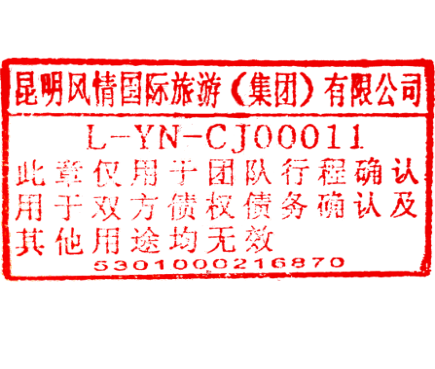 